	*MURYX00X4PC0*
MURYX00X4PC0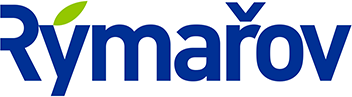 Město Rýmařov / Městský úřad RýmařovAdresa: náměstí Míru 230/1, 795 01 Rýmařov; Odbor školství a kultury, pracoviště: náměstí Míru 230/1Objednávka - vánoční výzdobaVážení,objednáváme u Vaší organizace dodávku světelné vánoční výzdoby pro město Rýmařov dle Vámi předložené cenové nabídky ze dne 21.10.2021 (v příloze) v celkové částce 68 835,62 Kč bez DPH (83 291,10 Kč vč. DPH), a to v termínu do 10.11.2021.Prosím o potvrzení této objednávky a zaslání zpět na naši adresu.Zveřejnění v registru smluv zajistíme.S pozdravemLeona Pleskávedoucí odboru školství a kulturyMěstský úřad RýmařovPříloha: Cenová kalkulace profesionální světlené výzdoby ze dne 21.10.2021Rozdělovník:JKV Opava s. r. o.,  Rolnická 663/101,  74705 OpavaAdresát: Váš dopis zn. dle rozdělovníkuZe dne:dle rozdělovníkuČ.J.:MURY 23959/2021dle rozdělovníkuSpisová značka:      /       dle rozdělovníkudle rozdělovníkuVyřizuje:Leona Pleskádle rozdělovníkuTelefon:XXXXXXXXXXdle rozdělovníkuE-mail:XXXXXXXXXXXdle rozdělovníkudle rozdělovníkuDatum:21.10.2021